Pielikums Nr.1Madonas novada pašvaldības domes24.05.2022. lēmumam Nr. 269(Protokols Nr. 12, 7. p.)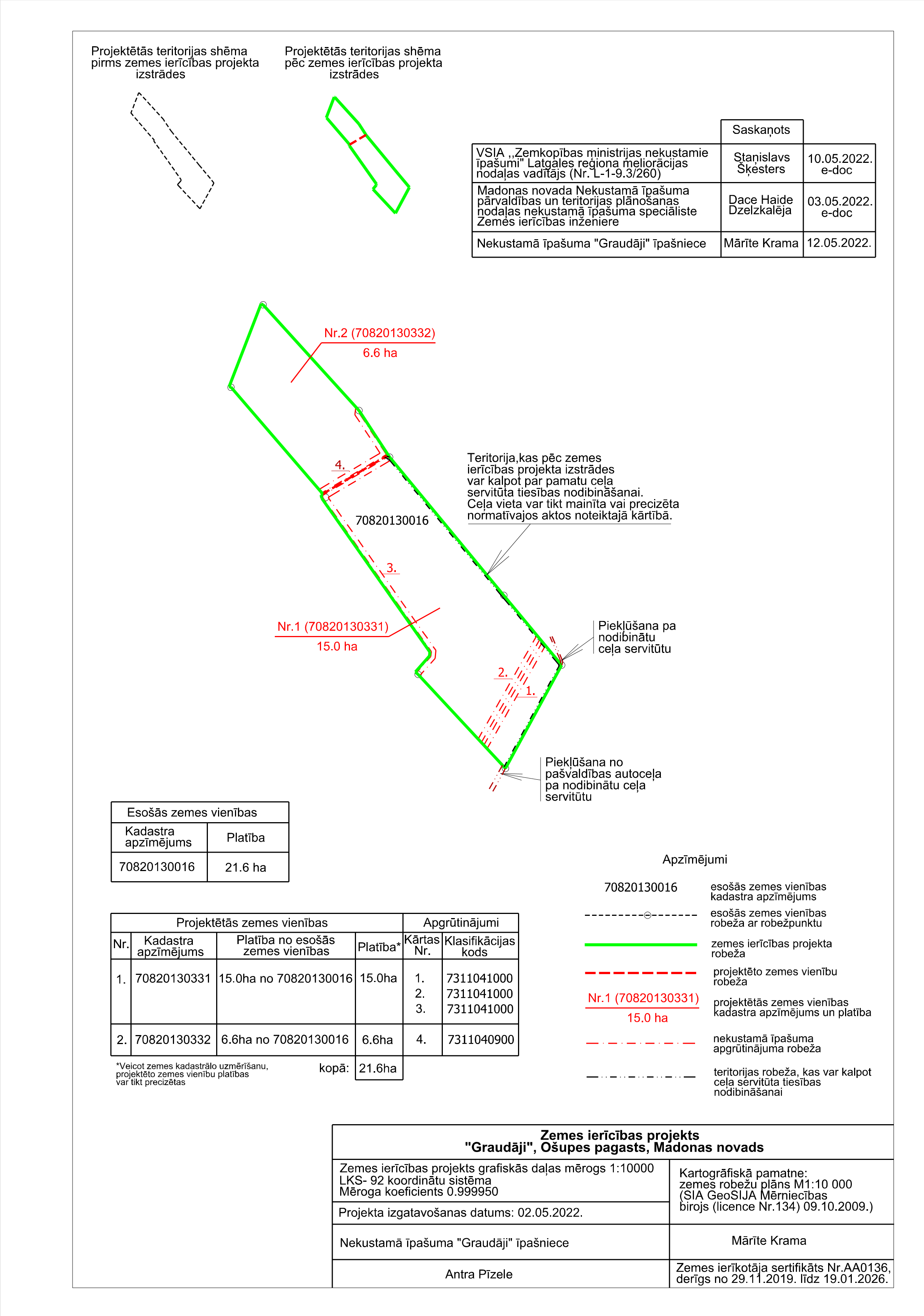 